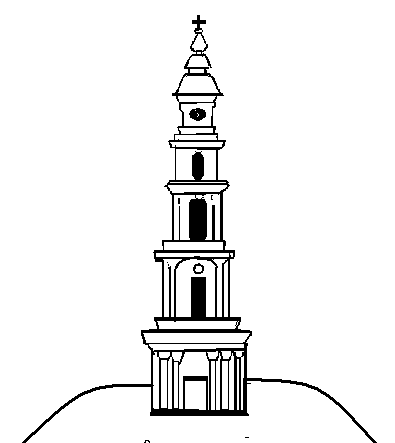 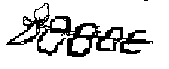 АДМИНИСТРАЦИЯ ЛЕЖНЕВСКОГО МУНИЦИПАЛЬНОГО РАЙОНАИВАНОВСКОЙ ОБЛАСТИПОСТАНОВЛЕНИЕОт 30.01.2017                                                                                     №  22О ПОДГОТОВКЕ ДОКУМЕНТАЦИИ ПО ПЛАНИРОВКЕ ТЕРРИТОРИИ В соответствии со статьями 45,46 Градостроительного кодекса Российской Федерации, Генеральным планом и Правилами землепользования и застройки Сабиновского сельского поселения, а также на основании заявления ООО «ИВСТРОЙИНВЕСТ» вх. №119 от 16.01.2017 о согласовании разработки проекта планировки территории и проекта межевания территории для строительства загородного эко-поселка «Озерное» в рамках программы «Жилье для российской семьи» на земельном участке с кадастровым номером 37:09:000000:757, расположенном по адресу: Ивановская область, Лежневский район, вблизи д.Степанниково, Администрация Лежневского муниципального района Ивановской области постановляет:1. Разрешить ООО «ИВСТРОЙИНВЕСТ» подготовку документации                             по планировке территории для строительства загородного эко-поселка «Озерное»                   в рамках программы «Жилье для российской семьи» на земельном участке                    с кадастровым номером 37:09:000000:757, расположенном по адресу: Ивановская область, Лежневский район, вблизи д.Степанниково.2. Установить, что документация по планировке территории, указанная в п.1 настоящего постановления включает в себя проект планировки территории                  и проект межевания территории, подготовка которых осуществляется                             в соответствии со статьями 42,43 Градостроительного кодекса Российской Федерации.3. Со дня опубликования настоящего постановления о подготовке документации по планировке территории физические или юридические лица вправе представить в Администрацию Лежневского муниципального района свои предложения о порядке, сроках подготовки и содержании документации                        по планировке территории. 4. Разместить данное постановление на официальном сайте Администрации Лежневского муниципального района в сети Интернет: http://lezhnevo.ru/, опубликовать в газете «Сельские вести».5. Контроль  за исполнением настоящего постановления оставляю за собой.6. Постановление вступает в силу со дня его официального опубликования.Глава Лежневского муниципального района                                                                 О.С. Кузьмичева